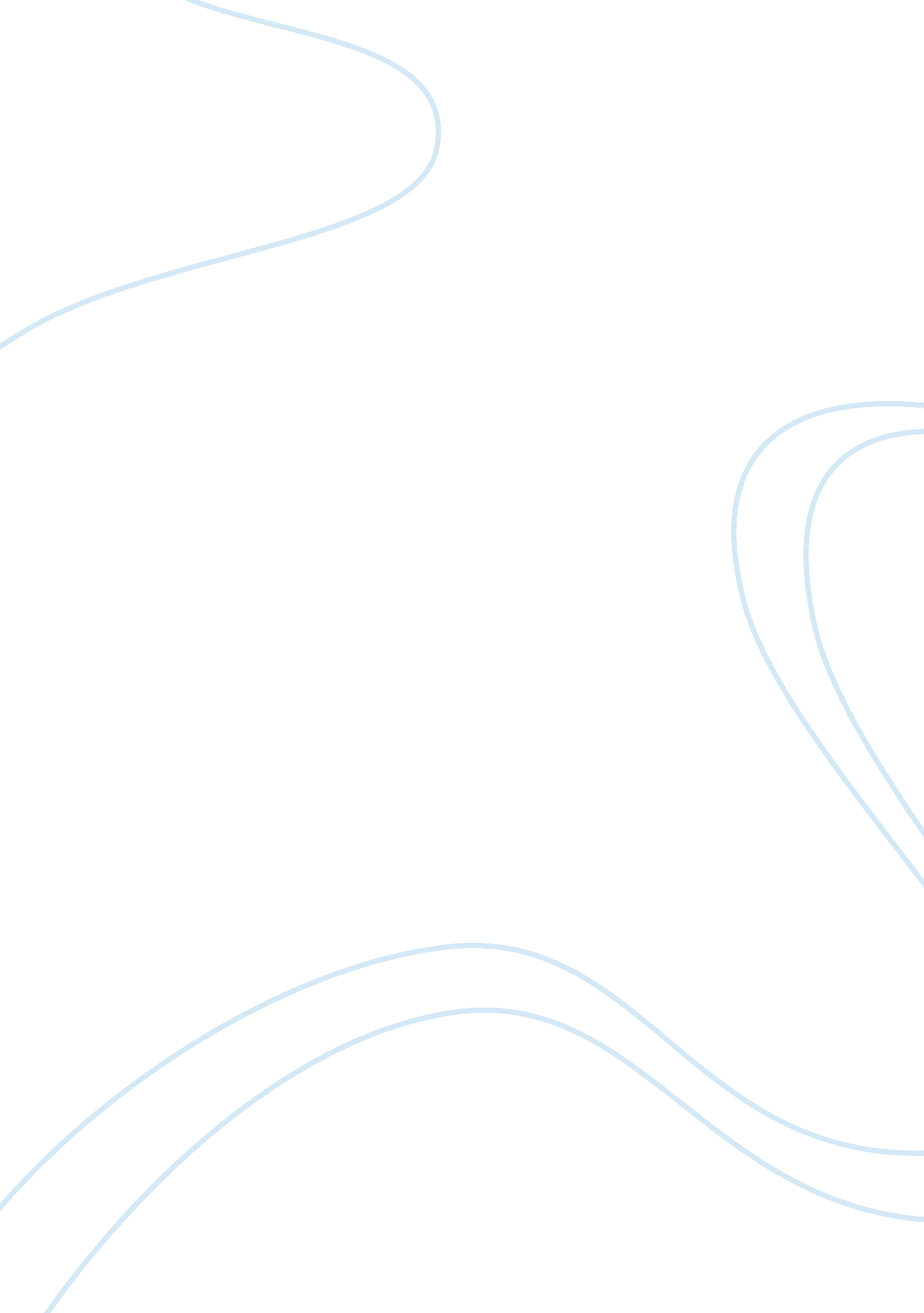 Technology has helped destroy the planetTechnology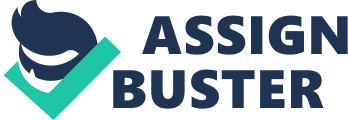 The Planet Mankind has remained selfish from the very start of Its existence. It wanted to shield itself from the harsh blinding storms hence killed deer to use Its skin to make clothes. Humans wanted shelter hence started the process of cutting down trees and building homes. Mankind has been the ravenous resource thirsty wild beast who has with the aid of technology been able to conquer yet destroy its motherland-Earth. Humans are greedy. The great visionary Mahatma Gandhi once quoted " Earth provides enough to satisfy every man's needs, but not every man's greed. Hence Technology has become a weapon for every man to fulfill his need and wants. But in this process it is Earth which is being destroyed. Oil which is every man's lifeline causes a great deal of destruction during extraction. Searching and extraction of oil requires strip mining, drilling in environmentally sensitive areas which inadvertently results In deforestation and evitable and unnecessary pollution. My opponent may argue that we are using technology to reverse and prevent further damage such as Inventing battery charged and low emulsion cars and using non renewable energy. In fact, a recent study revealed that when the effects of deforestation were taken Into account, supposedly the " clean" bio fuels caused higher CO emissions than those caused by the consumption of regular oil. In united States, the use of corn to produce ethanol has resulted in skyrocketing grain prices, leading in turn to severe food shortages in the developing world. In a world where inflation and poverty is a rife do we actually require technology to further become a burden and decrease the standard of living? In Brazil, an explosion in demand for farm-grown fuels has spurred a dramatic explosion of agriculture, which as accelerated the deforestation of the Amazon rainforest's. So please enlighten me whether these environmentally responsible Inventions are further destroying the planet or help In rebuilding it from the ruins. I would Like to remind the gathering of the atom bombs dropped on the Japanese cycles of Hiroshima and Nagasaki which marked the end of the Second World War. My adversary might say that the use of atom bomb did help end the second World War but IS this really the way 'civilized" humans are supposed to end wars ? By unexpectedly killing thousands of innocent en and women? The world was caught off guard by the utter destruction of Hiroshima and Nagasaki after the U. S. Dropped the 15 kiloton Little Boy and 21 kiloton Fat Man. The teaspoons cities were leveled in seconds, killing hundreds of thousands from the initial blast and later radiation poisoning. This is certainly not the reason God gave us the mental capability to produce something as deadly as a bomb. Technology has to be given into safe hands as it is capable of destroying an entire clan. Gas chambers and Doll Hitler turned Into Holocaust and extermination of an entire race. This Is not what Humans who are superior and apparently peace loving supposed to do Just because we have the power to do It. With Great power comes great responsibility. With technology comes the responsibility to Improve the planed and upheld it's exclusivity to be so far the only planet with socially and mentally adverse usage of technology, but at this very hour, technology is being misused by the bright future of tomorrow - the teenagers in an unfriendly manner. 